Tabela  wyników
ORGANIZATOR
Remigiusz Polek
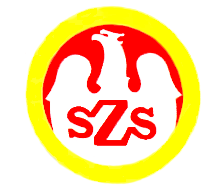             Komunikat z zawodów sportowychNazwa zawodów    Nazwa zawodów    Półfinał Mistrzostw Powiatu Opole-miejski / Futsal
IGRZYSKA DZIECI – chłopcy GRUPA AMiejsce i data    Miejsce i data    OPOLE - 16.10.2023 r.Godz.  9.00Godz.  9.00- weryfikacja dokumentów, odprawa opiekunów, losowanieGodz.  9.30  Godz.  9.30  - rozpoczęcie zawodówGodz.  13.30 Godz.  13.30 - zakończenie zawodówZespoły startujące pełna nazwa – kolejność wylosowanych miejsc:Zespoły startujące pełna nazwa – kolejność wylosowanych miejsc:Zespoły startujące pełna nazwa – kolejność wylosowanych miejsc:1Publiczna Szkoła Podstawowa 29 OpolePubliczna Szkoła Podstawowa 29 Opole2Publiczna Szkoła Podstawowa 26 OpolePubliczna Szkoła Podstawowa 26 Opole3Publiczna Szkoła Podstawowa 1 OpolePubliczna Szkoła Podstawowa 1 Opole4Publiczna Szkoła Podstawowa 5 OpolePubliczna Szkoła Podstawowa 5 OpoleLp.Godz.KNazwa szkołyNazwa szkołyNazwa szkołyWynik 1……-……1-4PSP 29 OpolePSP 5 Opole0 : 72……-……2-3PSP 26 OpolePSP 1 Opole1 : 43……-……4-3PSP 5 OpolePSP 1 Opole8 : 04……-……1-2PSP 29 OpolePSP 26 Opole3 : 05……-……2-4PSP 26 OpolePSP 5 Opole2 : 46……-……3-1PSP 1 OpolePSP 29 Opole0 : 5Szkoła1234BramkiPunkty MiejscePSP 29 Opole3 : 05 : 00 : 78 : 76IIPSP 26 Opole0 : 31 : 42 : 43 : 110IVPSP 1 Opole0 : 54 : 10 : 84 : 143IIIPSP 5 Opole7 : 04 : 28 : 019 : 29I